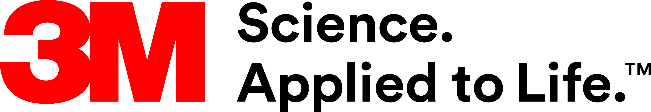 Presse-InformationOhne Kratzer und ohne Chemie
Neuer Glaskeramik-Schwamm für schnelle und schonende KochfeldreinigungDas freut Anwender, Geldbeutel und die Umwelt: Der neue spezielle Glaskeramik-Schwamm der Marke Scotch-Brite mit innovativer 3M Mikrotextur ermöglicht die sichere und effiziente Reinigung moderner Kochfelder. Selbst eingebrannte Schmutzreste lassen sich ganz leicht mit purem Wasser entfernen - ohne zu verkratzen.Die tägliche Putz-Routine zur Pflege moderner Kochfelder kommt künftig ganz ohne Chemie aus. Denn der neue Scotch-Brite Glaskeramik-Reinigungsschwamm von 3M verfügt über eine innovative Beschichtung mit spezieller Mikro-Textur. Mit lediglich etwas Wasser entwickelt diese den notwendigen Pack-An, um selbst hartnäckigen Schmutz und eingebrannte Essenreste zu entfernen. Dabei schont sie gleichzeitig die Herdoberfläche – es entstehen weder Kratzer noch bleiben Schlieren zurück, wie es bei herkömmlichen Reinigungsmitteln oft der Fall ist.  Wasser aufspritzen, abreiben, nachwischen – fertig!Damit das Glaskeramik-Kochfeld nach jeder Mahlzeit wieder aussieht wie neu, braucht es weder Vorbereitung noch weitere Hilfsmittel: Kurz mit dem Scotch-Brite Glaskeramik-Reinigungsschwamm etwas Wasser auf das Kochfeld spritzen, die Schmutzreste abreiben und mit einem Tuch oder Küchenpapier nachwischen: Fertig mit perfektem Ergebnis! Reinigt, ohne zu kratzenKochfelder aus Glaskeramik sind Gebrauchsobjekte und werden täglich stark beansprucht. Trotzdem soll die spiegelglatte Oberfläche so lange wie möglich edel aussehen und ohne Kratzer bleiben. Wer kein Risiko eingehen möchte, verzichtet bei der Reinigung des Herdes deshalb besser auf herkömmliche Küchenschwämme. Beim Scotch-Brite Glaskeramik-Reinigungsschwamm können Anwender absolut sicher sein: Selbst bei kräftigem Druck nimmt die Oberfläche keinen Schaden. Zudem liegt der Schwamm gut in der Hand und kann nach Gebrauch kinderleicht wieder ausgespült werden.Weitere Informationen unter https://www.3mschweiz.ch/ (CH)Neuss, den 9. Dezember 2021Zeichen mit Leerzeichen: 1.926Über 3MDer Multitechnologiekonzern 3M wurde 1902 in Minnesota, USA, gegründet und zählt heute zu den innovativsten Unternehmen weltweit. 3M ist mit 95.000 Mitarbeitern in über 190 Ländern vertreten und erzielte 2020 einen Umsatz von 32 Mrd. US-Dollar. Grundlage für seine Innovationskraft ist die vielfältige Nutzung von 51 eigenen Technologieplattformen. Heute umfasst das Portfolio mehr als 55.000 verschiedene Produkte für fast jeden Lebensbereich. 3M hält über 25.000 Patente und macht rund ein Drittel seines Umsatzes mit Produkten, die seit weniger als fünf Jahren auf dem Markt sind. 3M und Scotch-Brite sind Marken der 3M Company.Bildunterschriften: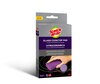 Scotch-Brite Glaskeramik-Reinigungsschwamm: Der neue Scotch-Brite Glaskeramik-Reinigungsschwamm von 3M ermöglicht eine sichere und effiziente Reinigung moderner Kochfelder. Foto: 3M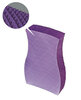 Scotch-Brite Glaskeramik-Reinigungsschwamm Mikrotextur: Dank der Mikrotextur-Reinigungsoberfläche von 3M reinigt der Scotch-Brite Glaskeramik-Reinigungsschwamm ohne Kratzer. Foto: 3MPresse-Kontakt 3M	Annette Edmonds, Tel.: +49 174 9333187	E-Mail: ae@konfetti-kommunikation.de	3M Deutschland GmbH	Carl-Schurz-Str. 1	41453 Neuss	+49 2131 14-0Kunden-Kontakt 3M	Sandra Nydegger, Tel.: + 41 44 724 92 88	E-Mail: snydegger@3M.com	Deutschland	www.3M.de	www.3M.de/presse	https://twitter.com/3MDeutschland	https://www.facebook.com/3MDeutschland	Österreich		www.3M.com/at	https://www.3maustria.at/3M/de_AT/pressroom-alp/	https://twitter.com/3MAustria	https://www.facebook.com/3MAustria	Schweiz		www.3M.com/ch
                                             https://www.3mschweiz.ch/3M/de_CH/pressroom-alp/  
	https://twitter.com/3MSchweiz	https://www.facebook.com/3MSchweiz